ҚАРАР                                                                                  ПОСТАНОВЛЕНИЕ«08» ноября 2022 й.                          11/1                           «08» ноябрь 2022 г.О внесение изменений в постановление главы  администрации сельского поселения Московский сельсовет муниципального района Дюртюлинский район Республики Башкортостан от 16.04.2021г. № 4/7 «Об утверждении Административного регламента предоставления муниципальной услуги «Реализация преимущественного права субъектов малого и среднего предпринимательства на приобретение арендуемого недвижимого имущества, находящегося в муниципальной собственности муниципального образования, при его отчуждении» в сельском поселении Московский сельсовет муниципального района Дюртюлинский район Республики Башкортостан    Рассмотрев протест Дюртюлинской межрайонной прокуратуры от 31.10.2022г.                 №7-1//20800021/Прдп247-22-20288821, в соответствии с Федеральным законом от 27 июля 2010 года № 210-ФЗ «Об организации предоставления государственных и муниципальных услуг» (далее - Федеральный закон № 210-ФЗ), постановлением Правительства Республики Башкортостан от 22 апреля 2016 года № 153 «Об утверждении типового (рекомендованного) перечня муниципальных услуг, оказываемых органами местного самоуправления в Республике Башкортостан», администрация сельского поселения Московский сельсовет муниципального района Дюртюлинский район Республики Башкортостан ПОСТАНОВЛЯЕТ:1. Внести в постановление главы администрации сельского поселения Московский сельсовет муниципального района Дюртюлинский район Республики Башкортостан от 16.04.2021г. № 4/7 «Об утверждении Административного регламента предоставления муниципальной услуги «Реализация преимущественного права субъектов малого и среднего предпринимательства на приобретение арендуемого недвижимого имущества, находящегося в муниципальной собственности муниципального образования, при его отчуждении» в сельском поселении Московский сельсовет муниципального района Дюртюлинский район Республики Башкортостан» (далее административный регламент) следующие изменения:1.1. Подпункт 5 пункта 1.2. Административного регламента признать утратившим силу.1.2. Пункт 2.4 Административного регламента дополнить вторым и третьим абзацами следующего содержания:«При наступлении событий, являющихся основанием для предоставления государственных или муниципальных услуг, орган, предоставляющий государственную услугу, орган, предоставляющий муниципальную услугу, вправе:1) проводить мероприятия, направленные на подготовку результатов предоставления государственных и муниципальных услуг, в том числе направлять межведомственные запросы, получать на них ответы, после чего уведомлять заявителя о возможности подать запрос о предоставлении соответствующей услуги для немедленного получения результата предоставления такой услуги;2) при условии наличия запроса заявителя о предоставлении государственных или муниципальных услуг, в отношении которых у заявителя могут появиться основания для их предоставления ему в будущем, проводить мероприятия, направленные на формирование результата предоставления соответствующей услуги, в том числе направлять межведомственные запросы, получать на них ответы, формировать результат предоставления соответствующей услуги, а также предоставлять его заявителю с использованием портала государственных и муниципальных услуг и уведомлять заявителя о проведенных мероприятиях.     Случаи и порядок предоставления государственных и муниципальных услуг в упреждающем (проактивном) режиме в соответствии со вторым абзацем пункта 2.4. устанавливаются административным регламентом».	1.3. Пункт 4.3 дополнить абзацем следующего содержания:«По указанным основаниям внеплановые проверки проводятся в течении 15 календарных дней с момента наступления основания для их проведения.»	1.4. Пункт 4.4 изложить в следующей редакции:«4.4. Для проведения проверки создается комиссия, в состав которой включаются должностные лица Администрации (Уполномоченного органа).Проверка осуществляется на основании распоряжения Администрации (Уполномоченного органа). Распоряжение о проведении проверки, об утверждении состава и положения комиссии издается Администрацией (Уполномоченным органом) в течении пяти календарных дней с момента наступления основания для его проведения.»	2. Настоящее постановление вступает в силу на следующий день, после дня его официального обнародования.	3. Обнародовать настоящее постановление на официальном сайте в сети «Интернет».	4. Контроль за  выполнением настоящего постановления оставляю за собой. Глава сельского поселения                                                                  Д.З.Хуснутдинов Башкортостан   РеспубликаһыДүртөйлө районымуниципаль районыныңМәскәү  ауыл  советыауыл биләмәһехакимиәтеКалинин урамы, 47/1й.. Мәскәү ауылы, Дүртөйле районы, Башкортостан  Республикаһы, 452311Тел. (34787) 63-1-48, факс (34787) 63-149Е-mail: mosk.selsovet@yandex.ruОКПО04279967 ОГРН 1020201753626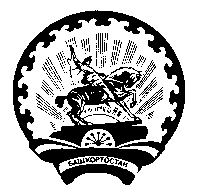 Администрациясельского поселенияМосковский сельсоветмуниципального районаДюртюлинский районРеспублики  БашкортостанКалинина ул., д.47/1, с. Москово, Дюртюлинский район  Республика Башкортостан, 452311Тел. (34787) 63-1-48, факс  8-347-87-63-149Е-mail: mosk.selsovet@yandex.ru ИНН/КПП 0260003420/026001001